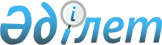 Об утверждении Положения государственного учреждения "Управление земельных отношений Актюбинской области"
					
			Утративший силу
			
			
		
					Постановление акимата Актюбинской области от 2 октября 2015 года № 363. Зарегистрировано Департаментом юстиции Актюбинской области 10 ноября 2015 года № 4570. Утратило силу постановлением акимата Актюбинской области от 29 ноября 2016 года № 495      Сноска. Утратило силу постановлением акимата Актюбинской области от 29.11.2016 № 495 (вводится в действие со дня его первого официального опубликования).

      Примечание РЦПИ.

      В тексте документа сохранена пунктуация и орфография оригинала.

      В соответствии со статьей 27 Закона Республики Казахстан от 23 января 2001 года "О местном государственном управлении и самоуправлении в Республики Казахстан", статьи 17 Закона Республики Казахстан от 1 марта 2011 года "О государственном имуществе" акимат Актюбинской области ПОСТАНОВЛЯЕТ:

      1. Утвердить прилагаемое Положение государственного учреждения "Управление земельных отношений Актюбинской области".

      2. Государственному учреждению "Управление земельных отношений Актюбинской области" обеспечить размещение настоящего постановления в информационно-правовой системе "Әділет".

      3. Отменить некоторые постановления акимата Актюбинской области согласно приложению к настоящему постановлению.

      4. Контроль за исполнением настоящего постановления возложить на заместителя акима области Джумагазиева М.С.

      5. Настоящее постановление вводится в действие по истечении десяти календарных дней после дня его первого официального опубликования.

 Перечень постановлений акимата Актюбинской области, подлежающих отмене      1. Постановление акимата Актюбинской области от 20 ноября 2009 года № 341 "О переименовании государственного учреждения";

      2. Постановление акимата Актюбинской области от 28 декабря 2009 года № 432 "О внесении дополнений в постановление акимата области от 20 ноября 2009 года №341";

      3. Постановление акимата Актюбинской области от 10 мая 2012 года № 169 "О внесении изменений и дополнений в постановление акимата области от 20 ноября 2009 года №341";

      4. Постановление акимата Актюбинской области от 29 ноября 2013 года № 381 "О внесении изменения и дополнений в постановление акимата области от 20 ноября 2009 года №341";

      5. Постановление акимата Актюбинской области от 23 февраля 2015 года № 65 "О внесении изменений и дополнений в постановление акимата области от 20 ноября 2009 года №341".

 Положение о государственном учреждении
 "Управление земельных отношений Актюбинской области" 1. Общие положения      1. Настоящее Положение государственного учреждения "Управление земельных отношений Актюбинской области" (далее - Положение) разработано в соответствии с Указом Президента Республики Казахстан № 410 от 29 октября 2012 года "Об утверждении Типового положения государственного органа Республики Казахстан и определяет статус и полномочия государственного учреждения "Управление земельных отношений Актюбинской области".

      Государственное учреждение "Управление земельных отношений Актюбинской области" является государственным органом Республики Казаxстан, осуществляющим руководство в сфере регулирования земельных отношений на территории Актюбинской области. 

      2. Государственное учреждение "Управление земельных отношений Актюбинской области" не имеет филиалов и представительств.

      3. Государственное учреждение "Управление земельных отношений Актюбинской области" осуществляет свою деятельность в соответствии с Конституцией и законами Республики Казаxстан, актами Президента и Правительства Республики Казаxстан, иными нормативными правовыми актами, а также настоящим Положением. 

      4. Государственное учреждение "Управление земельных отношений Актюбинской области" является юридическим лицом в организационно-правовой форме государственного учреждения, имеет печати и штампы со своим наименованием на государственном языке, бланки установленного образца, в соответствии с законодательством Республики Казаxстан счета в государственном учреждении "Департамент казначейства по Актюбинской области Комитета Казначейства Министерства Финансов Республики Казахстан".

      5. Государственное учреждение "Управление земельных отношений Актюбинской области" вступает в гражданско-правовые отношения от собственного имени. 

      6. Государственное учреждение "Управление земельных отношений Актюбинской области" имеет право выступать стороной гражданско-правовых отношений от имени государства, если оно уполномочено на это в соответствии с законодательством. 

      7. Государственное учреждение "Управление земельных отношений Актюбинской области" по вопросам своей компетенции в установленном законодательством порядке принимает решения, оформляемые приказами руководителя государственного учреждения "Управление земельных отношений Актюбинской области" и другими актами, предусмотренными законодательством Республики Казахстан.

      8. Учредителем государственного учреждения "Управление земельных отношений Актюбинской области" является государственное учреждение "Аппарат акима Актюбинской области".

      9. Структура и лимит штатной численности государственного учреждения "Управление земельных отношений Актюбинской области" утверждаются в соответствии с действующим законодательством. 

      10. Местонахождение юридического лица: Республика Казахстан, Актюбинская область, индекс 030010, город Актобе, проспект Абилкайыр хана, 40.

      11. Полное наименование государственного органа – государственное учреждение "Управление земельных отношений Актюбинской области". 

      12. Настоящее Положение является учредительным документом государственного учреждения "Управление земельных отношений Актюбинской области". 

      13. Финансирование деятельности государственного учреждения "Управление земельных отношений Актюбинской области" за счет средств областного бюджета.

      14. Государственному учреждению "Управление земельных отношений Актюбинской области" запрещается вступать в договорные отношения с субьектами предпринимательства на предмет выполнения обязанностей, являющихся функциями государственного учреждения "Управление земельных отношений Актюбинской области". 

      Если государственному учреждению "Управление земельных отношений Актюбинской области" законодательными актами предоставлено право осуществлять приносящую доходы деятельность, то доходы, полученные от такой дятельности направляются в доход государственного бюджета. 

 2. Миссия, основные задачи, функции, права и обязанности государственного органа      16. Миссией государственного учреждения "Управление земельных отношений Актюбинской области" является осуществление государственных функций, полномочий и оказание государственных услуг в сфере земельных отношений на территории области. 

      17. Основной задачей государственного учреждения "Управление земельных отношений Актюбинской области" является в пределах своей компетенции осуществление руководства в области регулирования земельных отношений. 

      18. Государственное учреждение "Управление земельных отношений Актюбинской области" осуществляет следующие функции:

      1) подготовка предложений и проектов решений местного исполнительного органа области по предоставлению земельных участков для целей недропользования (для проведения работ по добыче; по совмещенной разведке и добыче; по строительству и (или) эксплуатации подземных сооружений, не связанных с разведкой и (или) добычей), строительства (реконструкции) магистральных трубопроводов, объектов переработки нефти и газа, объектов по использованию возобновляемых источников энергии, для индустриально-инновационных проектов субъектов индустриально-инновационной деятельности, создания и расширения особо охраняемых природных территорий местного значения, а также по принудительному отчуждению земельных участков для государственных нужд при обнаружении и под разработку месторождений полезных ископаемых, для строительства (реконструкции) магистральных трубопроводов, создания и расширения особо охраняемых природных территорий местного значения, реализации инвестиционных приоритетных проектов в соответствии с Законом Республики Казахстан "Об инвестициях";

      2) подготовка предложений и проектов решений местного исполнительного органа области по предоставлению земельных участков государственным научно-исследовательским организациям и их опытным хозяйствам, а также государственным семеноводческим хозяйствам и племенным заводам;

      3) подготовка предложений по резервированию земель;

      4) утверждение кадастровой (оценочной) стоимости конкретных земельных участков, продаваемых в частную собственность государством, в пределах его компетенции;

      5) определение делимости и неделимости земельных участков в пределах его компетенции;

      6) организация проведения землеустройства и утверждение землеустроительных проектов по формированию земельных участков;

      7) организация разработки проектов зонирования земель и программ, проектов и схем по рациональному использованию земель области;

      8) организация проведения земельных торгов (конкурсов, аукционов) в пределах его компетенции;

      9) проведение экспертизы проектов и схем областного, городского, районного значения, затрагивающих вопросы использования и охраны земель;

      10) заключение договоров купли-продажи и договоров аренды земельного участка и временного безвозмездного землепользования в пределах его компетенции и осуществление контроля за исполнением условий заключенных договоров; 

      11) составление баланса земель области на основании данных районов, городов областного значения;

      12) подготовка предложений по выдаче разрешений местным исполнительным органом области на использование земельных участков для проведения изыскательских работ в соответствии со статьей 71 Земельного кодекса Республики Казахстан; 

      13) подготовка предложений по переводу сельскохозяйственных угодий из одного вида в другой;

      14) реализация государственной политики в области регулирования земельных отношений;

      15) подготовка предложений и проектов решений местного исполнительного органа области по предоставлению земельных участков, занятых территориальными водами, для строительства искусственных сооружений;

      16) утверждение земельно-кадастрового плана; 

      17) предоставление информации в центральный уполномоченный орган о лицах, у которых принудительно изъяты земельные участки на основании вступившего в законную силу решения суда, в соответствии со статьями 92 и 93 Земельного Кодекса Республики Казахстан;

      18) подача заявления в уполномоченный орган в области государственной регистрации прав на недвижимое имущество на установление и прекращение обременения на земельный участок в соответствии с частью третьей пункта 2 статьи 94 Земельного Кодекса Республики Казахстан.

      19. Права и обязанности:

      Государственное учреждение "Управление земельных отношений Актюбинской области" в пределах своей компетенции имеет право: 

      1) вести служебную переписку с государствеными органами и организациями по вопросам, отнесенным к ведению государственного учреждения "Управление земельных отношений Актюбинской области";

      2) подготавливать предложения и проекты решений местного исполнительного органа области по предоставлению земельных участков, а также по принудительному отчуждению земельных участков для государственных нужд; 

      3) участие в вопросах формирования и реализации гендерной политики.

      Обязанности государственного учреждения "Управление земельных отношений Актюбинской области":

      1) соблюдать действующее законодательство Республики Казахстан при решении вопросов входящих в его компетенцию;

      2) в пределах своей компетенции вести борьбу с коррупцией.

 3. Организация деятельности государственного органа      20. Руководство государственного учреждения "Управление земельных отношений Актюбинской области" осуществляется руководителем государственного учреждения "Управление земельных отношений Актюбинской области", который несет персональную ответственность за выполнение возложенных на государственное учреждение "Управление земельных отношений Актюбинской области" задач и осуществление им своих функций. 

      21. Руководитель государственного учреждения "Управление земельных отношений Актюбинской области":

      1) назначается на должность и освобождается от должности акимом области в соответствии законодательством Республики Казахстан.

      2) имеет заместителей, которые назначаются на должности и освобождаются от должностей в соответствии с законодательством Республики Казахстан.

      22. Полномочия руководителя государственного учреждения "Управление земельных отношений Актюбинской области": 

      1) организация, руководство деятельностью государственного учреждения "Управление земельных отношений Актюбинской области";       

      2) назначение на должности и освобождает от должности сотрудников государственного учреждения "Управление земельных отношений Актюбинской области" в соответствии законодательством Республики Казахстан.

      3) определение обязанностей и полномочий своих сотрудников и структурных подразделений;

      4) в установленном законодательством порядке применяет меры поощрения и налагает дисциплинарные взыскания на сотрудников управления;

      5) действие от имени государственного учреждения "Управление земельных отношений Актюбинской области" и его представление в государственных органах, иных организациях в соответствии с действующим законодательством:

      6) в случаях и пределах, установленных законодательством, распоряжение имуществом;

      7) заключение договоров в пределах своей компетенции;

      8) выдача доверенностей в пределах своей компетенции;

      9) утверждение положений о структурных подразделениях государственного учреждения "Управление земельных отношений Актюбинской области"; 

      10) принимает меры, направленные на противодействие коррупции в государственном учреждении "Управление земельных отношений Актюбинской области" и несет персональную ответственность за принятие антикоррупционных мер.

      Исполнение полномочий руководителя государственного учреждения "Управление земельных отношений Актюбинской области" в период его отсутствия осуществляется лицом, его замещающим в соответствии с действующим законодательством. 

      23. Руководитель государственного учреждения "Управление земельных отношений Актюбинской области" определяет полномочия своих заместителей в соответствии с действующим законодательством. 

 4. Имущество государственного органа      24. Государственное учреждение "Управление земельных отношений Актюбинской области" имеет на праве оперативного управления обособленное имущество в случаях, предусмотреннных законодательством. 

      Имущество государственного учреждения "Управление земельных отношений Актюбинской области" формируется за счет имущества, переданного ему собственником, а также имущества (включая денежные доходы), прибретенного в результате собственной деятельности и иных источников, не запрещенных законодательством Республики Казахстан. 

      25. Имущество, закрепленное за государственным учреждением "Управление земельных отношений Актюбинской области" относится к коммунальной собственности. 

      25-1. Уполномоченным органом Управления по управлению государственным имуществом (далее – уполномоченный орган по государственному имуществу) является "Управление финансов Актюбинской области".

      26. Государственное учреждение "Управление земельных отношений Актюбинской области" не вправе самостоятельно отчуждать или иным способом распоряжаться закрепленным за ним имуществом и имуществом, прибретенным за счет средств, выданных ему по плану финансирования, если иное не установлено законодательством. 

 5. Реорганизация и упразднение государственного органа      27. Реорганизация, упразднение государственного учреждения "Управление земельных отношений Актюбинской области", внесение изменений и дополнений в настоящее положение осуществляются в соответствии с законодательством Республики Казахстан. 


					© 2012. РГП на ПХВ «Институт законодательства и правовой информации Республики Казахстан» Министерства юстиции Республики Казахстан
				
      Аким Актюбинской области

Б.Сапарбаев
Приложение к
постановлению акимата
Актюбинской области
от 2 октября 2015 года № 363"УТВЕРЖДЕНО" 
Постановлением акимата 
области от 2 октября 2015 года 
№ 363